Межправительственный комитет по интеллектуальной собственности, генетическим ресурсам, традиционным знаниям и фольклоруТридцать вторая сессияЖенева, 28 ноября – 2 декабря 2016 г.РЕЗЮМЕ ДОКУМЕНТОВДокумент подготовлен СекретариатомНиже следует краткое описание документов, которые были или должны быть подготовлены к тридцать второй сессии Межправительственного комитета по интеллектуальной собственности, генетическим ресурсам, традиционным знаниям и фольклору («Комитет» или «МКГР»), по состоянию на 25 октября 2016 г.  Каждый из этих документов, равно как и любые дополнительные документы, будут размещены по мере подготовки их окончательного варианта на странице веб-сайта:  http://www.wipo.int/meetings/en/details.jsp?meeting_id=41050. I.	РАБОЧИЕ ДОКУМЕНТЫ К ТРИДЦАТЬ ВТОРОЙ СЕССИИWIPO/GRTKF/IC/32/1 Prov.:  Проект повестки дняДанный документ содержит пункты повестки дня, предлагаемые для рассмотрения Комитетом, и представляется ему на предмет возможного принятия.WIPO/GRTKF/IC/32/2:  Аккредитация некоторых организацийВ данном документе приводятся названия, контактная информация, а также цели и задачи организаций, которые обратились в Комитет с просьбой об аккредитации в качестве наблюдателей ad hoc на нынешней и будущих сессиях Комитета. WIPO/GRTKF/IC/32/3:  Участие коренных и местных общин: Добровольный фондВ 2005 г. Генеральная Ассамблея ВОИС учредила Добровольный фонд ВОИС для аккредитованных коренных и местных общин.  Это решение было принято на основе документа WO/GA/32/6, в который впоследствии, в сентябре 2010 г., были внесены изменения Генеральной Ассамблеей ВОИС;  в указанном документе излагаются цели и принципы деятельности Фонда.  Данный документ посвящен назначению Консультативного совета Фонда.  Необходимая информационная записка, содержащая подробные сведения относительно полученных взносов и бенефициаров, распространяется параллельно в качестве документа WIPO/GRTKF/IC/32 /INF/4.WIPO/GRTKF/IC/32/4:  Охрана традиционных знаний: проекты статейНа своей тридцать первой сессии МКГР на основе документа WIPO/GRTKF/IC/31/4 разработал новый текст, озаглавленный «Охрана традиционных знаний:  проекты статей Rev. 2».  МКГР постановил, что этот текст в том виде, в каком он существовал на момент завершения обсуждений по теме «Традиционные знания» в рамках пункта 6 повестки дня 23 сентября 2016 г., будет препровожден Комитету для рассмотрения на его тридцать второй сессии.  Во исполнение этого решения к данной сессии был подготовлен документ WIPO/GRTKF/IC/32/4.WIPO/GRTKF/IC/32/5:  Ориентировочный перечень нерешенных/отложенных вопросов для рассмотрения/урегулированияНа своей тридцать первой сессии МКГР постановил передать на рассмотрение на своей тридцать второй сессии «Ориентировочный перечень нерешенных/отложенных вопросов для рассмотрения/урегулирования», который был приложен к решениям его тридцать первой сессии.  Во исполнение этого решения был подготовлен документ WIPO/GRTKF/IC/32/5.II.   	ИНФОРМАЦИОННЫЕ ДОКУМЕНТЫ К ТРИДЦАТЬ ВТОРОЙ СЕССИИWIPO/GRTKF/IC/32/INF/1 Prov.:  Список участниковПроект списка участников будет распространен на тридцать второй сессии Комитета.WIPO/GRTKF/IC/32/INF/2:  Резюме документовНастоящий документ был подготовлен в качестве неофициального справочника к документации Комитета.WIPO/GRTKF/IC/32/INF/3:  Проект программы тридцать второй сессииВ соответствии с просьбой Комитета, высказанной на его десятой сессии, в этом документе излагается предлагаемая программа и указывается возможное время для рассмотрения каждого пункта повестки дня.  Этот проект программы носит лишь ориентировочный характер, а фактическая организация работы Комитета будет определяться его Председателем и членами в соответствии с правилами процедуры.WIPO/GRTKF/IC/32/INF/4:  Добровольный фонд ВОИС для аккредитованных коренных и местных общин: информационная записка о взносах и заявлениях об оказании финансовой поддержкиВ этом документе содержится информация, требуемая для отчетности перед Комитетом о деятельности Добровольного фонда для аккредитованных коренных и местных общин.  Правила изложены в приложении к документу WO/GA/32/6 в том виде, в каком они одобрены Генеральной Ассамблеей ВОИС на ее тридцать второй сессии и впоследствии изменены Генеральной Ассамблеей ВОИС в сентябре 2010 г.  В частности в нем приводится информация о полученных или объявленных взносах и фактической финансовой поддержке, предоставленной представителям аккредитованных коренных и местных общин.WIPO/GRTKF/IC/32/INF/5:  Информационная записка для дискуссионной группы местных и коренных общинВо исполнение решения Комитета, принятого на его седьмой сессии, каждая последующая сессия Комитета открывалась заседанием дискуссионной группы под председательством члена какой-либо коренной общины.  Такие заседания предваряли предыдущие 24 сессии Комитета.  В каждом случае представители коренных и местных общин выступали с презентациями по какой-либо конкретной теме, связанной с переговорами в рамках МКГР.  Презентации доступны на веб-сайте ВОИС по адресу:  http://www.wipo.int/tk/en/igc/panels.html.  В данном документе изложены предлагаемые практические приготовления к заседанию дискуссионной группы на тридцать второй сессии Комитета.WIPO/GRTKF/IC/32/INF/6:  Добровольный фонд для аккредитованных коренных и местных общин: решения, принятые Генеральным директором в соответствии с рекомендациями, вынесенными Консультативным советом В данной информационной записке содержится информация для Комитета о решениях в отношении финансирования, которые будут приняты Генеральным директором в соответствии с рекомендацией, которую может одобрить Консультативный совет Добровольного фонда для аккредитованных коренных и местных общин в ходе двадцать девятой сессии Комитета. WIPO/GRTKF/IC/32/INF/7:  Глоссарий ключевых терминов, относящихся к интеллектуальной собственности, генетическим ресурсам, традиционным знаниям и традиционным выражениям культурыНа своей девятнадцатой сессии «Комитет предложил Секретариату обновить глоссарии, содержащиеся в документах WIPO/GRTKF/IC/19/INF/7 («Глоссарий ключевых терминов, относящихся к интеллектуальной собственности и традиционным выражениям культуры»), WIPO/GRTKF/IC/19/INF/8 («Глоссарий ключевых терминов, относящихся к интеллектуальной собственности и традиционным знаниям») и WIPO/GRTKF/IC/19/INF/9 («Глоссарий ключевых терминов, относящихся к интеллектуальной собственности и генетическим ресурсам»), объединив их в едином документе и опубликовав сводный глоссарий в качестве информационного документа к следующей сессии Комитета».  Данный документ представляется сессии в качестве обновленного варианта сводного глоссария. WIPO/GRTKF/IC/32/INF/8:  Отчет о технической экспертизе проектов документов ВОИС, посвященных генетическим ресурсам, традиционным знаниям и традиционным выражениям культуры, по ключевым вопросам, касающимся интеллектуальной собственности, выполненный профессором Джеймсом Анаей На своей одиннадцатой сессии Постоянный форум Организации Объединенных Наций по вопросам коренных народов (ПФООНКН) рекомендовал, чтобы «ВОИС направила поручение о проведении экспертом, представляющим один из коренных народов, технической экспертизы, посвященной, прежде всего, проектам текстов, касающихся генетических ресурсов, традиционных знаний и традиционных выражений культуры, и направлении им комментариев по ней в Межправительственный комитет путем их размещения на Форуме.  Экспертиза должна быть проведена в рамках содействия защите прав человека, принадлежащих коренным народам».  По согласованию с секретариатом ПФООНКН в 2014 г. Секретариат ВОИС поручил Джеймсу Анае, профессору законодательства и политики в области прав человека Университета Аризоны, Соединенные Штаты Америки, выполнить указанную техническую экспертизу на условиях исключительной ответственности автора за ее выводы.  Профессор Аная выполнил экспертизу в 2014 г. и представил отчет о ней секретариату ПФООНКН.  Двадцать восьмого мая 2015 г. секретариат ПФООНКН обратился к Секретариату ВОИС с просьбой представить Комитету отчет о технической экспертизе, выполненной профессором Анаей, в качестве информационного документа.  Во исполнение вышеизложенной просьбы на двадцать девятой, тридцатой и тридцать первой сессиях МКГР отчет о технической экспертизе представлялся в качестве информационного документа.  На данной сессии этот же отчет представлен в документе WIPO/GRTKF/IC/32/INF/8.WIPO/GRTKF/IC/32/INF/9:  Семинар по интеллектуальной собственности и традиционным знаниямСеминар по интеллектуальной собственности и традиционным знаниям пройдет 24 и 25 ноября 2016 г., перед тридцать первой сессией МКГР.  В данном документе содержатся ссылки на выступления докладчиков и другая соответствующая информация о Семинаре. [Конец документа] 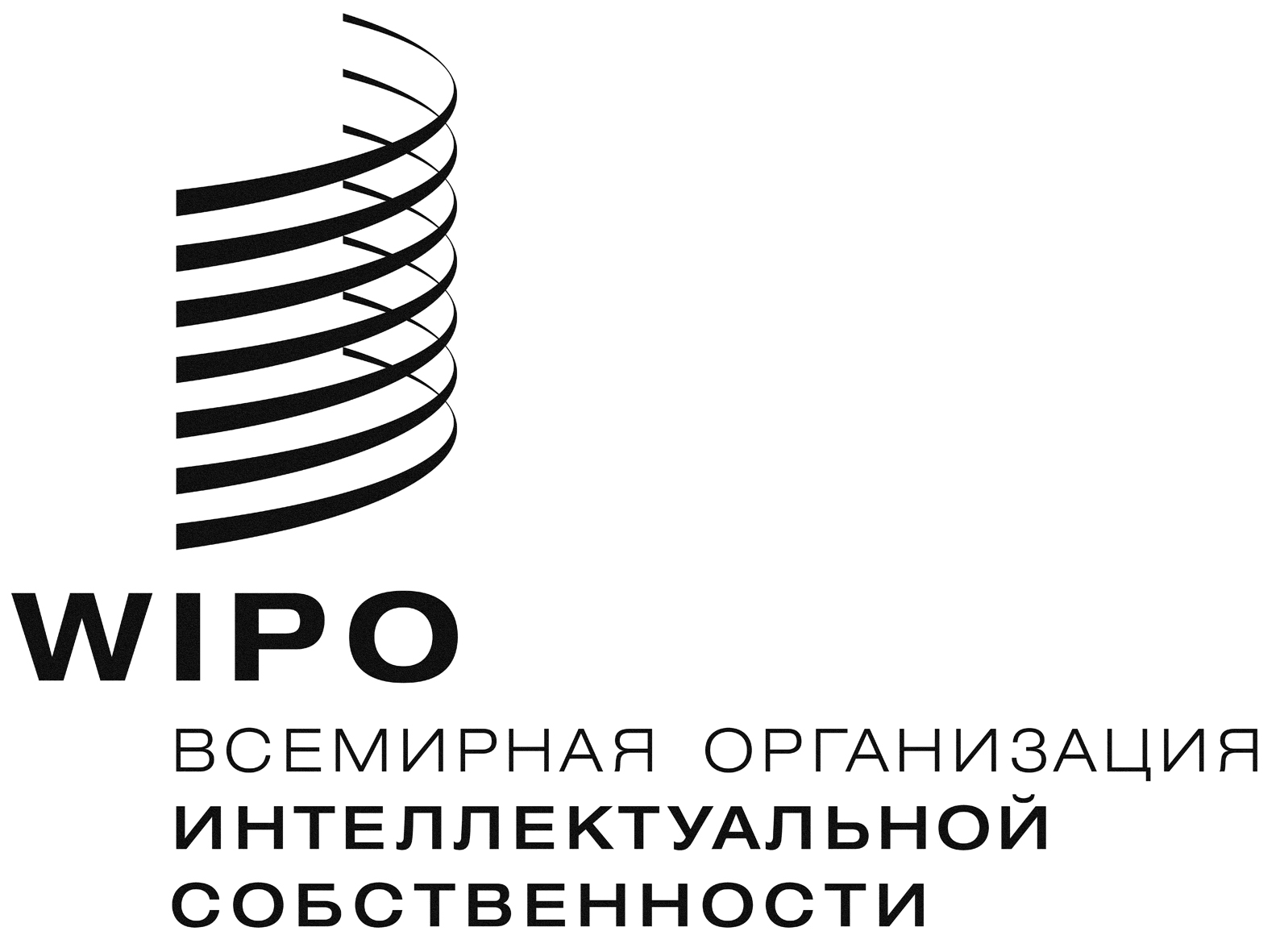 RWIPO/GRTKF/IC/32/INF/2 WIPO/GRTKF/IC/32/INF/2 WIPO/GRTKF/IC/32/INF/2   Оригинал:  английский  Оригинал:  английский  Оригинал:  английскийдата:  25 октября 2016 г.дата:  25 октября 2016 г.дата:  25 октября 2016 г.